Anexo   de Elecciones Calendario de Elecciones a Delegado/a de Curso y ClaustroEl plazo para presentar solicitudes, reclamaciones y recursos finalizará a las 14.00 horas del último día fijado (artículo 22.4 REGUCA). Los formularios y el censo se encuentran publicados en la página web de Secretaría General: http://www.uca.es/secretaria/elecciones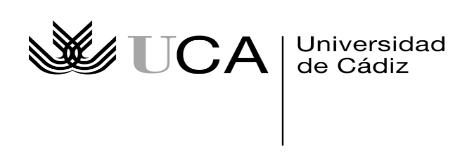 FACULTAD DE CIENCIAS SOCIALES Y DE Campus de JerezTRÁMITEFECHAConvocatoria de elecciones 2 de noviembreAprobación y publicación censo provisional y del calendario electoral2 de noviembreRecursos y solicitudes de rectificación del censo provisional3 al 6 de noviembre Aprobación y publicación del censo definitivo7 de noviembreSolicitud de voto anticipado8 al 13 de noviembrePresentación de candidaturas8 al 13 de noviembreProclamación provisional de candidatos14 de  noviembreReclamaciones a la proclamación provisional de candidatos     15 de noviembreProclamación definitiva de candidatos16 de noviembreCampaña electoral17 al 21 de noviembreDepósito de papeletas21 de noviembreEmisión  Voto anticipado17 al 21 de noviembreJornada de reflexión22 de noviembreVOTACIÓN 23 de noviembreProclamación provisional de electos o de resultado en su caso24 de noviembreReclamaciones a la proclamación provisional de electos27 de noviembreProclamación definitiva de electos 28 de noviembre